                                                          Ο/Η ΑΙΤΩΝ/ΟΥΣΑ                                                         ……………………………………ΘΕΜΑ: «Χορήγηση άδειας αναπηρίας             (ν.4674/2020»ΛΑΜΙΑ: …………………………………………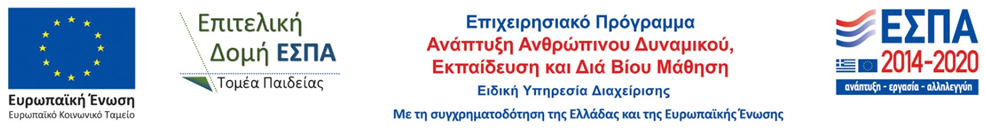 